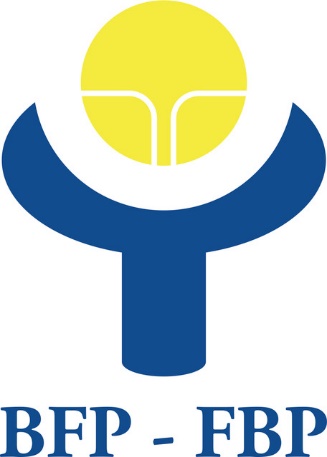 BFP - Belgische Federatie van PsychologenNieuwsbrief mei 2021(Version française ci-dessous)VoorwoordDe BFP is een federatie van verenigingen van psychologen. Momenteel zijn vijf verenigingen lid van de federatie: BAPS (Belgian Association for Psychological Sciences), VOCAP (Vereniging van Organisatie,- Consumenten en Arbeidspsychologie), VVKP (Vlaamse Vereniging van Klinisch Psychologen), VVSP (Vlaamse Vereniging voor Schoolpsychologie), en UPPCF (Beroepsvereniging van Frans- en Duitstalige klinisch psychologen). Het is dus niet meer mogelijk om als individueel psycholoog lid te worden van de BFP, maar via je lidmaatschap van de bovenvermelde verenigingen ondersteun je ook de BFP.Met deze nieuwsbrief neemt de BFP het initiatief om haar leden op regelmatige basis te informeren over het reilen en zeilen in de psychologengemeenschap in ons land. Via korte artikels kan u daardoor niet enkel mee volgen wat de BFP doet, maar ook welke initiatieven de aangesloten verenigingen opnemen voor haar leden.CompsySinds 1993 is de titel van psycholoog wettelijk beschermd en wordt ze bewaakt door een andere organisatie, namelijk de Psychologencommissie (voor mee info zie https://www.compsy.be/nl/ ). Zij bewaakt het register van geregistreerde psychologen en omvat tevens de tuchtraad en de Raad van Beroep die de deontologie van de psychologen bewaken. Wanneer iemand vindt dat een psycholoog een deontologische fout heeft begaan, dan kan deze persoon terecht bij de Psychologencommissie om een klacht in te dienen. Meer informatie over de Psychologencommissie kan je vinden op hun website. De rol van de Psychologencommissie is echter wettelijk beperkt tot bovenstaande. De commissie vervult niet de rol van een beroepsvereniging en zal dus vb. geen informatie kunnen verschaffen over de beroepsuitoefening. Als psycholoog kan je hiervoor wel altijd beroep doen op de verenigingen die lid zijn van onze Federatie.BFP nomineert leden voor de plenaire vergadering van Compsy. Momenteel wordt BFP door 11 effectieve leden en 11 vervangers vertegenwoordigd in de plenaire vergadering (zie https://www.compsy.be/assets/images/uploads/Lijst-plenaire.pdf  ). Samen werken we hard om de problemen bij Compsy aan te pakken.Test Commissie  Als sinds jaren is de Testcommissie is een centrale werkgroep binnen de BFP-FBP. De Testcommissie ambieert de bevordering van de kwaliteit van tests en testgebruik in Vlaanderen.  Haar doelstellingen zijn:De ontwikkelingen op het vlak van diagnostische methodes en instrumenten opvolgen en de leden daarvan op de hoogte houden.De kwaliteit van de methodes en instrumenten en de gehanteerde middelen voor onze taalgebieden evalueren en deze beoordeling bekend maken.Advies geven aan de leden in verband met het gebruik en de waarde van psychodiagnostische methodes en instrumenten.De leemtes in het aanbod onderkennen en (eventueel met partners) inspanningen leveren om deze in te vullen.Momenteel zetelen in de testcommissie enkel Nederlandstalige experten. Op nationaal niveau is de Testcommissie de instantie die verantwoordelijk is voor de beoordeling van de kwaliteit van psychologisch testmateriaal. Voor de testbeoordelingen, zie: https://www.bfp-fbp.be/testbeoordelingen Nieuws van onze lid organisatiesPsychologica Belgica, het wetenschappelijk tijdschrift van BAPS, heeft al zijn artikels gratis beschikbaar gesteld (gold open access). Duik in het rijke verleden van het psychologisch onderzoek in België op https://psychologicabelgica.com/ .FBP - Fédération belge des psychologuesLettre d'information mai 2021IntroductionLa FBP est une fédération d'associations de psychologues. Actuellement, cinq associations sont membres de la fédération : BAPS (Association belge des sciences psychologiques), VOCAP (Association de psychologie de l'organisation, du consommateur et du travail), VVKP (Association flamande des psychologues cliniciens), VVSP (Association flamande de psychologie scolaire) et UPPCF (Union professionnelle des psychologues cliniciens francophones et germanophones). Il n'est donc plus possible de devenir membre de la FBP en tant que psychologue individuel, mais par votre adhésion aux associations mentionnées ci-dessus, vous soutenez également la FBP.Avec ce bulletin d’informations, la FBP prend l'initiative d'informer régulièrement ses membres sur les tenants et aboutissants de la communauté des psychologues dans notre pays. Grâce à de courts articles, vous pouvez suivre non seulement ce que fait la FBP, mais aussi les initiatives que les associations membres prennent pour leurs membres.1.	La CompsyDepuis 1993, le titre de psychologue est légalement protégé et contrôlé par une autre organisation, à savoir la Commission des psychologues (pour plus d'informations, voir https://www.compsy.be/fr/). La Compsy contrôle le registre des psychologues enregistrés et comprend également le conseil disciplinaire et le conseil d’Appel qui contrôlent la déontologie des psychologues. Si quelqu'un pense qu'un psychologue a commis une erreur déontologique, cette personne peut s'adresser à la Commission des psychologues pour déposer une plainte. Vous trouverez de plus amples informations sur la Commission des psychologues sur son site web. Toutefois, le rôle de la Commission des psychologues est légalement limité à ce qui précède. La commission ne remplit pas le rôle d'une association professionnelle et ne peut donc fournir aucune information sur la pratique professionnelle. En tant que psychologue, vous pouvez toujours faire appel aux associations qui sont membres de notre Fédération.La FBP nomme des membres pour l’Assemblée plénière de la Compsy. Actuellement, la FBP est représentée à l’Assemblée plénière par 11 membres effectifs et 11 suppléants (voir https://www.compsy.be/assets/images/uploads/Lijst-plenaire.pdf ). Ensemble, nous travaillons dur pour résoudre les problèmes de la Compsy.2.	Commission belge des tests Depuis de nombreuses années, la Commission belge des tests est un groupe de travail central au sein de la BFP-FBP. La commission des tests vise à promouvoir la qualité des tests et leur utilisation en Flandre. Ses objectifs sont les suivants :- Suivre les développements dans le domaine des méthodes et instruments de diagnostic et tenir les membres informés.- Évaluer la qualité des méthodes et instruments et des moyens utilisés pour nos régions linguistiques et communiquer cette évaluation.- Donner des conseils aux membres concernant l'utilisation et la valeur des méthodes et outils de psychodiagnostic.- Identifier les lacunes de l'offre et (éventuellement avec des partenaires) s'efforcer de les combler.Pour l'instant, seuls des experts néerlandophones sont membres de la commission des tests. Au niveau national, le comité des tests est l'organe chargé d'évaluer la qualité du matériel des tests psychologiques. Pour les évaluations des tests, voir : https://www.bfp-fbp.be/testbeoordelingen 3.	Nouvelles de nos organisations membresPsychologica Belgica, la revue scientifique de BAPS, a mis tous ses articles en libre accès (gold open access). Plongez dans la riche histoire de la recherche en psychologie en Belgique sur https://psychologicabelgica.com/.